 	Об усилении контроля за древесно-упаковочным материаломУправление Россельхознадзора по Республике Башкортостан  предупреждает участников ВЭД об усилении контроля за древесно-упаковочным материалом из-за участившихся случаев обнаружений  сосновой стволовой нематоды. Наличие восприимчивых к ней растений-хозяев, потенциальных переносчиков (усачей Monochamus shh.), благоприятных климатических условий в ряде регионов Российской Федерации, в том числе и Республики Башкортостан может способствовать  ее акклиматизации. Занос и распространение указанного объекта на территории республики приведет к гибели хвойных пород деревьев на значительных площадях. В целях сохранения лесного фонда, экологической безопасности на территории Российской Федерации и повышения экспортного потенциала, Россельхознадзор осуществляет карантинный фитосанитарный контроль древесно-упаковочного материала в местах таможенного оформления импортных грузов. Особое внимание уделяется необработанной древесине хвойных пород: деревянной таре, крепежным материалам, опилкам, щепе и стружке. Сосновая стволовая нематода – червеобразный микроорганизм длиной около 800 мкм. Основными переносчиками нематоды являются усачи рода Monochamus.Попадая внутрь ствола и быстро размножаясь, нематоды расселяются по всему дереву, и к концу лета оно гибнет. Нематоды проникают во внутренние органы жуков весной перед выходом насекомых из куколки и покидают их в период дополнительного питания жуков в кронах хвойных деревьев и при откладке яиц на ослабленные или погибшие деревья.Сосновая стволовая нематода широко распространена в Северной Америке. В начале ХХ столетия патоген был занесен в Японию, в 1999 году в Португалии за два года погибли 340 тысяч деревьев. Высокая интенсивность обмена, короткие жизненные циклы в сочетании с высокой численностью и устойчивость к неблагоприятным условиям делают стволовую нематоду особо агрессивным и вредоносным организмом.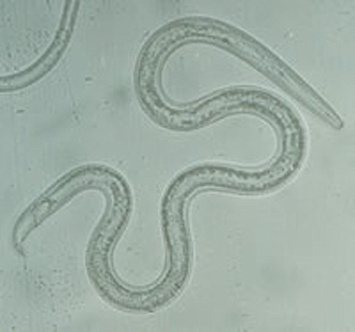 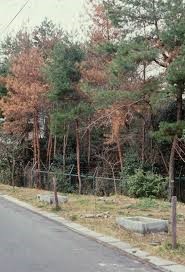 